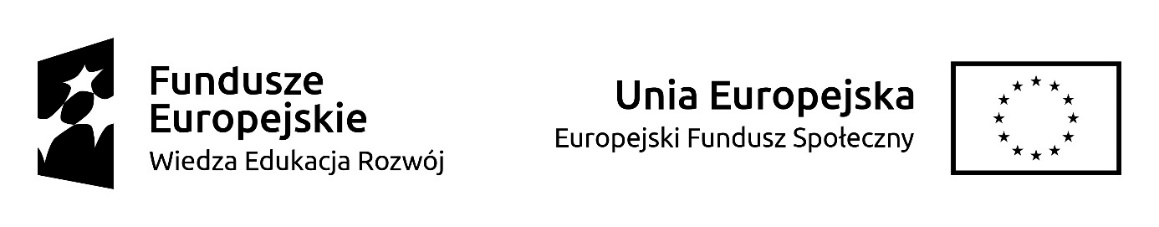 SZCZEGÓŁOWY HARMONOGRAM REALIZACJI SZKOLENIA W RAMACH PROJEKTU „ MŁODZI NA STARCIE DOSTAJĄ WSPARCIE”dla 4 uczestników: 3/MS/B/2020, 5/MS/B/2020, 18/MS/B/2020, 29/MS/BN/2020Zawód/ kierunek szkolenia: Grafika menedżerska i prezentacyjnaW ramach szkolenia zapewnione będą:- serwis kawowy w każdym dniu szkolenia
- obiad w każdym dniu szkolenia
- materiały szkoleniowe dla każdego uczestnika (w tym podręcznik)
- ubezpieczenie NNW
- egzamin zewnętrzny do uzyskania Certyfikatu ECDL PROFILE po szkoleniuDataGodziny zajęćTematyka zajęćLiczbagodzinProwadzący ZajęciaMiejsce realizacji zajęć(miejscowość, ulica, nr lokalu/nazwa instytucji, nr sali)07.05.20208.00-14.40(przerwy:9.30-9.40,11.10-11.20,12.50-13.10- obiadowa)Używanie aplikacji8Hanna PikusBiurowiec N9ul. Nowowiejskiego 9/4 (sala konferencyjna), Olsztyn. 08.05.20208.00-14.40(przerwy:9.30-9.40,11.10-11.20,12.50-13.10- obiadowa)Tworzenie prezentacji8Hanna PikusBiurowiec N9ul. Nowowiejskiego 9/4 (sala konferencyjna), Olsztyn.13.05.20208.00-14.40(przerwy:9.30-9.40,11.10-11.20,12.50-13.10- obiadowa)Tekst, wykresy, obiekty graficzne8Hanna PikusBiurowiec N9
ul. Nowowiejskiego 9/4(sala konferencyjna), Olsztyn.14.05.20208.00-13.10(przerwy:9.30-9.40,11.10-11.20,12.50-13.10(obiadowa)Przygotowanie pokazu slajdów6Hanna PikusBiurowiec N9
ul. Nowowiejskiego 9/4(sala konferencyjna), Olsztyn.